.Position: Side by Side position. Lady's steps opposite unless specifiedRIGHT SHUFFLE, LEFT SHUFFLERIGHT SHUFFLE, LEFT SHUFFLESTEP RIGHT PIVOT ½ LEFT PIVOT ¼ LEFT, RIGHT SIDE CLOSE SIDECROSS BEHIND, POINT RIGHT. CROSS IN FRONT, TOUCH LEFTPOLKA TURNING TO THE RIGHT X3, (TURNING 1 FULL CIRCLE) WALK, WALKThe next three sideways shuffles are danced turning to the right one complete turn. Polka steps are danced in Closed Western PositionCROSS BEHIND, STEP SIDE, TOUCH HEEL SIDE, STEP RIGHTKICK, STEP BACK, HOOKREPEATSunshine Polka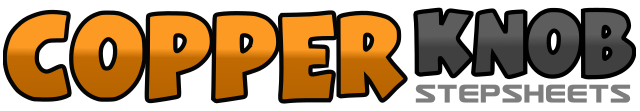 .......Count:32Wall:0Level:.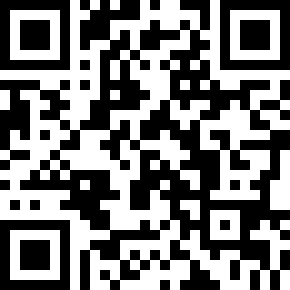 Choreographer:Jan Smith (UK)Jan Smith (UK)Jan Smith (UK)Jan Smith (UK)Jan Smith (UK).Music:Hearts And Flowers - Dave SheriffHearts And Flowers - Dave SheriffHearts And Flowers - Dave SheriffHearts And Flowers - Dave SheriffHearts And Flowers - Dave Sheriff........1&2Shuffle forward right, left, right (angle body to left)3&4Shuffle forward left, right, left (angle body to right)5&6Shuffle forward right, left, right (angle body to left)7&8Shuffle forward left, right, left (angle body to right)9-10Step right foot forward pivot ½ left (drop hands)11&12Pivot ¼ on ball of left, step right to right side, close left to right, step, right to right side (rejoining hands)13-14Cross left behind right, point right to right side15-16Cross right in front of left, touch left by right17-18Shuffle sideways and turning, step left to left, close right to left, step left to left19-20Shuffle sideways and turning, step right to right, close left to right, step right to right21-22Shuffle sideways and, turning, step left to left, close right to left, step left to left23-24Walk forward right, left25-26Cross right behind left, step left to left side27-28Touch right heel to side (while angling body to face towards partner), step right beside left (while angling body back to face LOD)29-30Touch left by right, kick left forward31-32Step back onto left, hook right across left